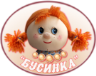 Муниципальное автономное дошкольное образовательное учреждение города Новосибирска, Ленинский район«Детский сад № 298 комбинированного вида». 630073, г. Новосибирск, ул. Блюхера, 75; м/р Горский, 11а,   (383) 351-44-43; 346 20 12; / факс: (383)  301 41 40;е – mail: ds_298_nsk@nios.ruСценарий праздничного мероприятия,посвященного Дню защитника Отечества:«Папа может все, что угодно»Составитель: Воспитатели: Сысоева О.А.                                                                                    Волкова О.А                                                      Новосибирск, 2019г.Сценарий праздничного мероприятия,  посвященного Дню защитника Отечества«Папа может все, что угодно»Цель: познакомить с Государственным праздником — Днем защитника Отечества, вовлечь родителей в совместную детско-взрослую деятельность. Задачи: расширять представление детей о государственном празднике День защитника Отечества;воспитывать у детей любовь к папе, гордость и восхищение его умениями.продолжать развивать активность детей и родителей, через совместные выполнения игровых и соревновательных упражнений с родителями;продолжать учить детей играть в различные игры, соблюдая правила;показать детям, как можно весело с помощью интересных конкурсов, проводить праздники.Оборудование: схема изготовления самолета, по количеству участников; фломастеры, наклейки с символикой Российской Армии; веревка – канат, воздушные шарики;схема изготовления парохода, по количеству участников; 2 совка, 2 метлы, бумага, скомканная в комок – 23шт;шарф;тонированная бумага в форме квадрата по количеству детей.Ход мероприятия:Ведущий: Здравствуйте, дорогие наши папы! Мы очень рады видеть Вас сегодня.Праздник есть в календаре-Все об этом знают:И ребята в февралеПапу поздравляют.Ведущий: Накануне замечательного праздника - Дня защитников Отечества - мы собрались, чтобы поздравить наших пап с наступающим праздником. Давайте проведем этот вечер весело интересно и с пользой. Мы пригласили наших пап в нашу творческую мастерскую, чтобы научить Вас изготовлять военную технику способом оригами. Возможно, Вы умеете делать, но нам важно, чтобы Вы не просто это сделали поделку сами, а занялись творчеством совместно с Вашим ребенком. А еще сегодня Вас ждут веселые игры и конкурсы. Итак, мы начинаем.Ведущий:А сначала отгадайте загадку:Смело в небе проплывает,Обгоняя птиц полет.Человек им управляет.Что такое? (Самолет.)Ведущий: Сейчас мы все вместе изготовим самолетик. (Мастер-класс с папами)Папы вместе с детьми изготовляют поделку. У каждого есть схема изготовления, ведущий показывает, комментирует, детки могут помогать проглаживать сгибы, а также украшать (рисование, наклейки).Ведущий: А наш праздник продолжается. 23 февраля мы будем поздравлять наших пап. Ребятки, расскажите, какие Ваши папы. Я приготовила ладошку, я готова загибать пальчики (папа самый хороший, смелый, добрый, сильный, веселый)Ведущий: А сейчас мы немного отдохнем.Сейчас мы посмотрим, какие Вы сильные. Конкурс «Силачи».Команды разбиваются на четное количество человек. Желательно, чтобы в конкурсе принимали участие, как дети, так и папы. Посредине зала кладется ленточка или веревка, обозначающая границу. Команды по свистку начинают «передувать» воздушные шарики на территорию противника. Ведущий: А какая замечательная игра «Паповоз». Давайте сейчас в нее поиграем. Кто хочет прокатиться на папе? Выходите сюда с папами. Папы, сажайте своих детей на плечи. Посмотрите, какие замечательные папавозы у нас получились. Итак, поехали.Папы под музыку катают своих детей на плечах. Сначала идут по кругу, потом выполняют приседания, повороты, выполняют «полет на самолетиках».Ведущий: Просим вернуться за столики, давайте немного отдохнем и проведем еще один мастер-класс. Но сначала отгадайте еще одну загадкуДым пускает над водойДомик с белою трубой.Он пыхтит почти, как чайник,Капитан на нем начальник. (Пароход)Ведущий: Сейчас мы все вместе изготовим пароход. (Мастер-класс с папами)Папы вместе с детьми изготовляют поделку. У каждого есть схема изготовления, ведущий показывает, комментирует, детки могут помогать проглаживать сгибы, а также украшать (рисование, наклейки).Ведущий: Замечательные пароходы у нас получились. Молодцы! А мы предлагаем отдохнуть и поиграть в веселую игру «Моряки».Моряки – народ веселый, хорошо живутИ в свободные минуты пляшут и поют.Все участники танцуют под музыку О. Газманова «Морячка». Водящий имитирует мытье палубы. Когда музыка заканчивается, играющие встают в пары. Оставшийся без пары становится водящим. Конкурс «Наведи порядок»Как известно, на корабле должен быть порядок. На полу разбросана бумага, скомканная в комок. Двум папам дают совок с метлой и предлагают собрать с «палубы» как можно больше бумажного мусора. По истечении отведённого времени бумага подсчитывают, выигрывает тот, кто собрал больше бумаги. Ведущий: А сейчас мы узнаем, насколько наши папы знают своих детей. Игра «Узнай своего ребенка»Папа с завязанными глазами на ощупь находит своего ребенка. Ведущий: И закончить наш вечер мы хотим игрой «Да» и «Нет»А теперь все вместе и дружно отвечайте на мои вопросы:Наша армия сильна?Защищает мир она?Мальчишки в армию пойдут?Девочек с собой возьмут?Сегодня праздник отмечаем?Мам и девчонок поздравляем?А кого мы поздравляем?Мир важнее всех на свете?Это знают даже дети?МОЛОДЦЫ!Ведущий:Мы хотим жить только в мире. И мечтаем о тех временах, когда на земле не будет войны. Но всегда нам нужны будут сильные, мужественные, храбрые и благородные мужчины. С праздником, дорогие папы!